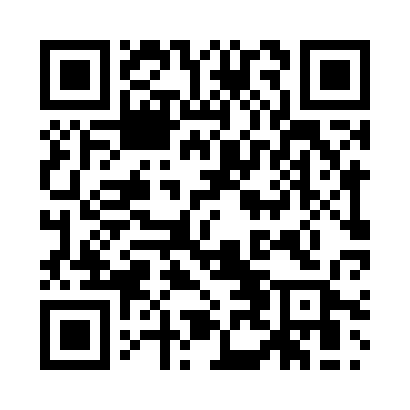 Prayer times for Uentrop, GermanyWed 1 May 2024 - Fri 31 May 2024High Latitude Method: Angle Based RulePrayer Calculation Method: Muslim World LeagueAsar Calculation Method: ShafiPrayer times provided by https://www.salahtimes.comDateDayFajrSunriseDhuhrAsrMaghribIsha1Wed3:285:591:255:288:5311:132Thu3:245:571:255:298:5411:163Fri3:205:551:255:308:5611:194Sat3:165:531:255:308:5811:225Sun3:125:511:255:318:5911:266Mon3:115:501:255:329:0111:297Tue3:105:481:255:329:0311:318Wed3:105:461:255:339:0411:329Thu3:095:441:255:349:0611:3310Fri3:085:431:255:349:0711:3311Sat3:075:411:255:359:0911:3412Sun3:075:401:255:369:1011:3513Mon3:065:381:255:369:1211:3514Tue3:065:361:255:379:1311:3615Wed3:055:351:255:379:1511:3716Thu3:045:331:255:389:1611:3717Fri3:045:321:255:399:1811:3818Sat3:035:311:255:399:1911:3919Sun3:035:291:255:409:2111:3920Mon3:025:281:255:409:2211:4021Tue3:025:271:255:419:2411:4122Wed3:015:251:255:419:2511:4123Thu3:015:241:255:429:2611:4224Fri3:015:231:255:429:2811:4225Sat3:005:221:255:439:2911:4326Sun3:005:211:255:439:3011:4427Mon2:595:201:255:449:3211:4428Tue2:595:191:265:449:3311:4529Wed2:595:181:265:459:3411:4530Thu2:585:171:265:459:3511:4631Fri2:585:161:265:469:3611:47